Część 1. „Wykonanie dokumentacji projektowej budowy odcinka ul. Brzozowej w Wądołach”.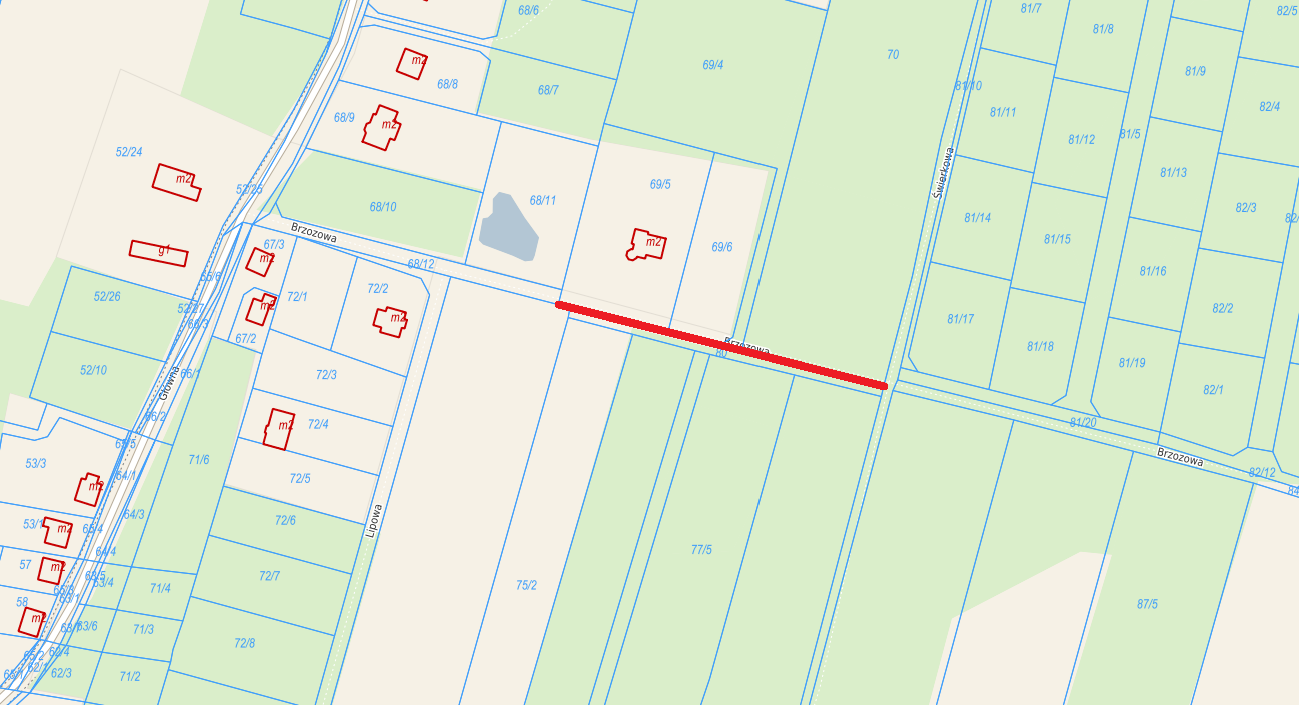 Część 2. „Wykonanie dokumentacji projektowej budowy odcinka ul. Długiej w Czersku”.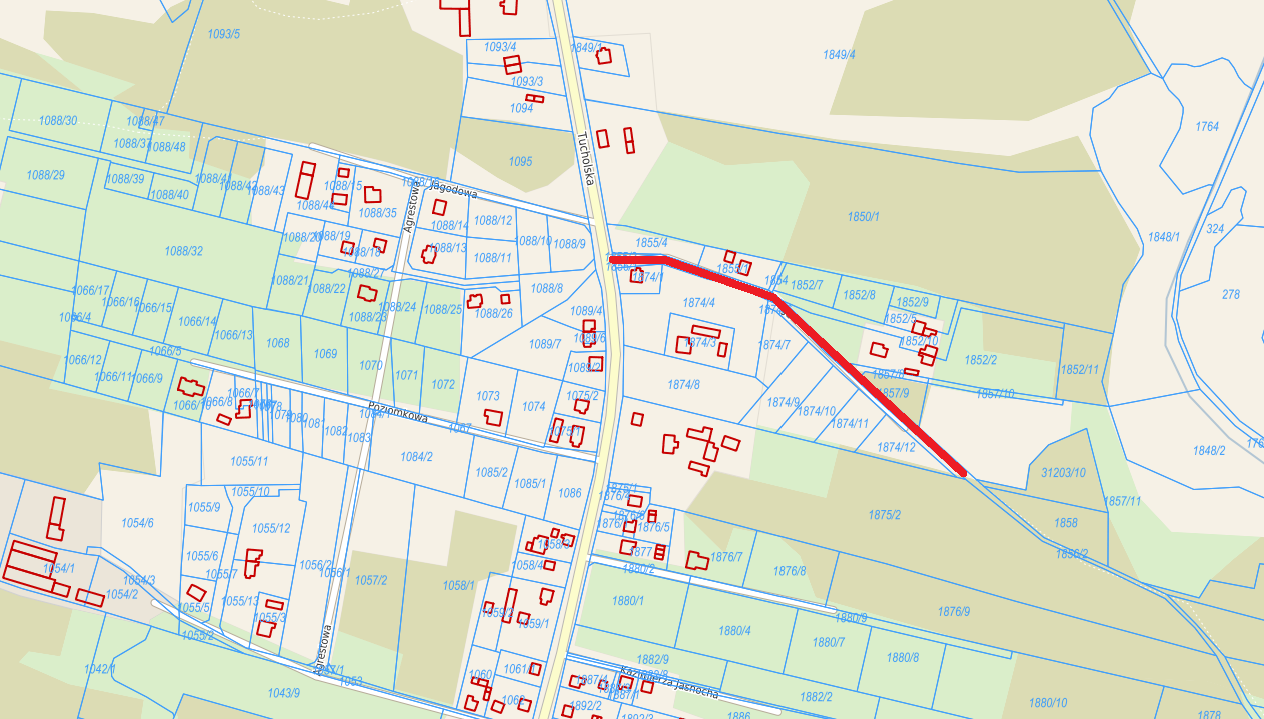 Część 3. „Wykonanie dokumentacji projektowej przebudowy odcinka ul. Pomorskiej w Czersku”.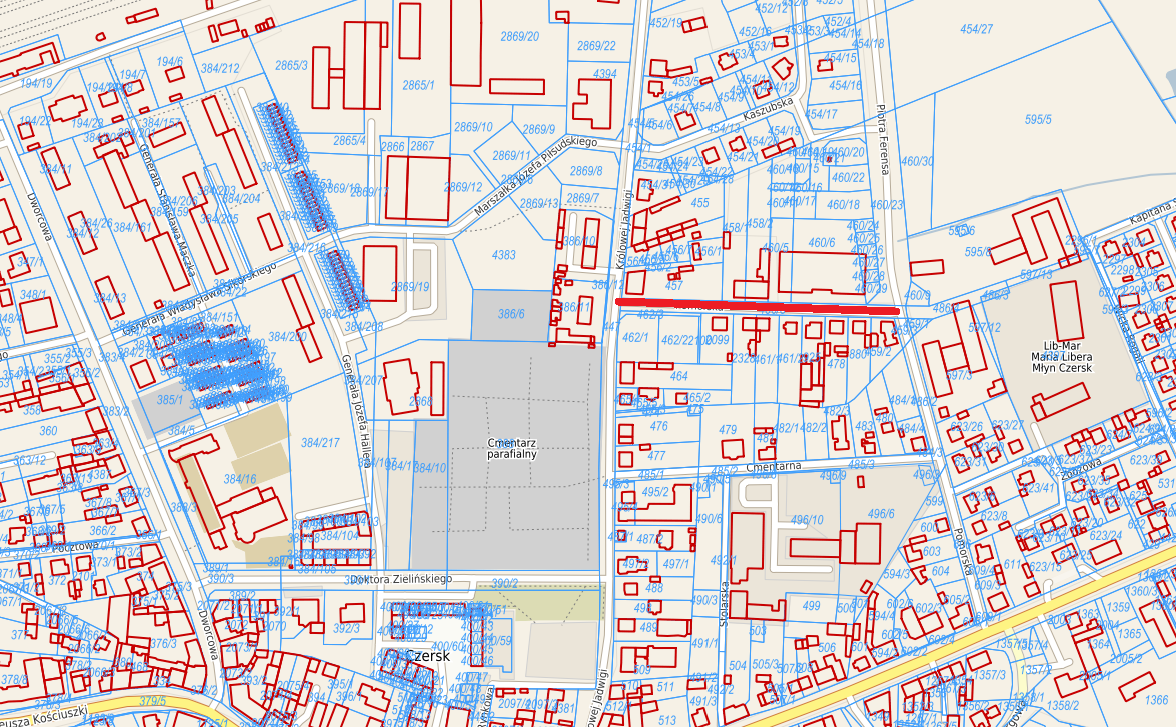 Część 4. „Wykonanie dokumentacji projektowej budowy odcinka drogi Rytel - Olszyny”.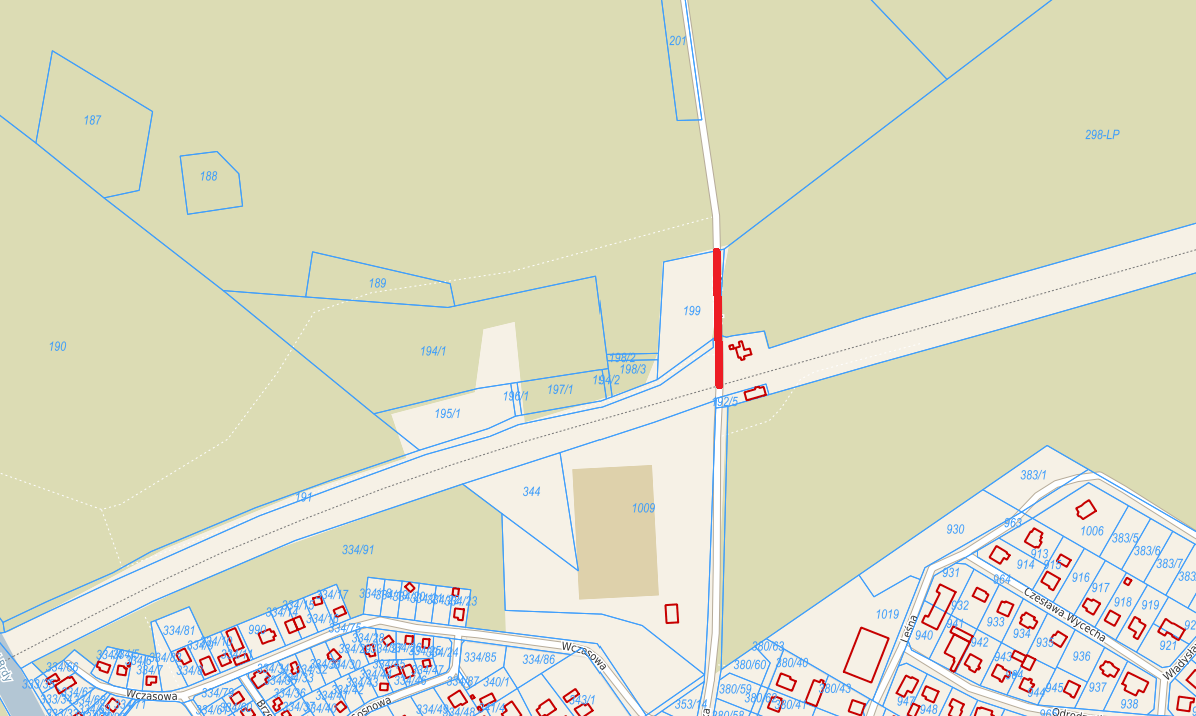 